KOSHI-WAZA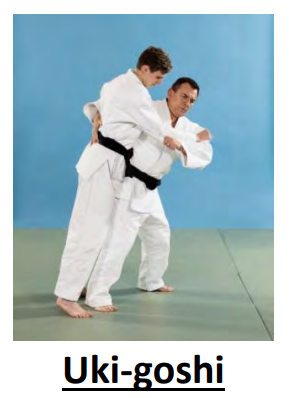 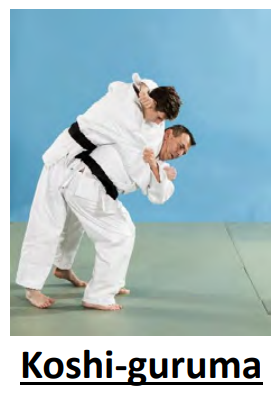 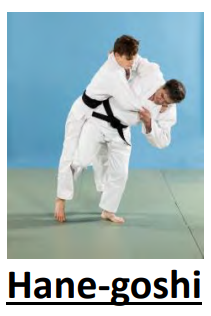 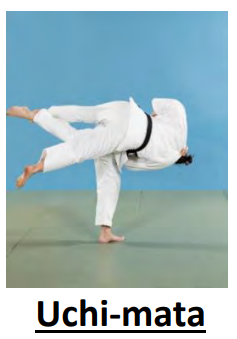 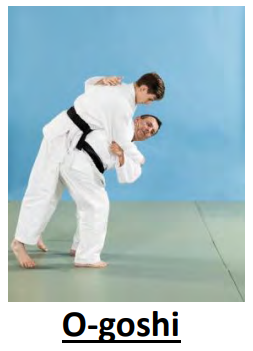 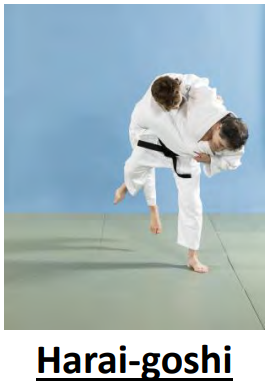 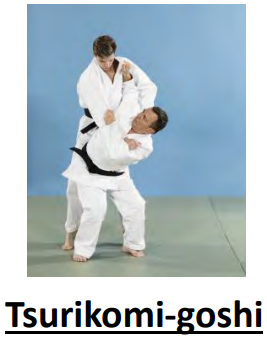 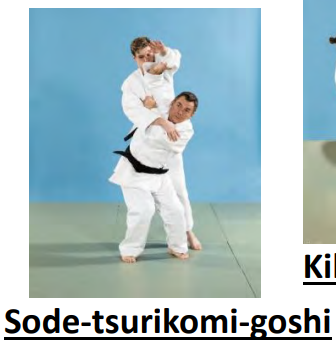 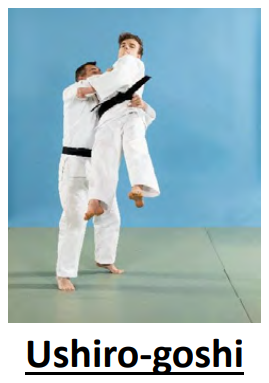 KOSHI-WAZA  -  suite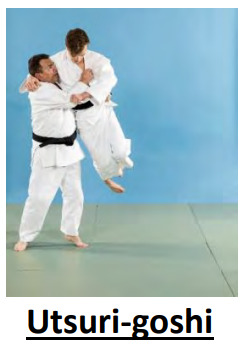 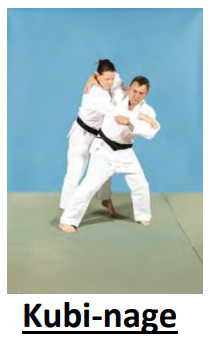 TE-WAZA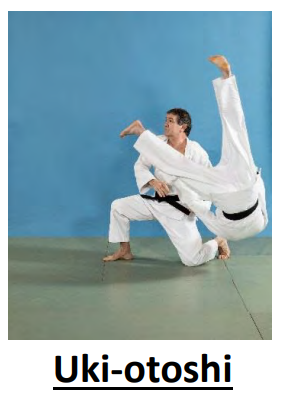 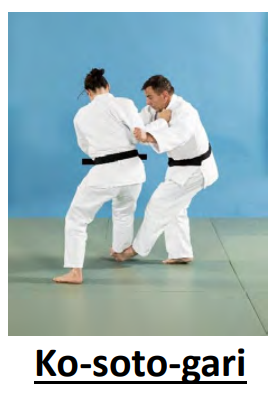 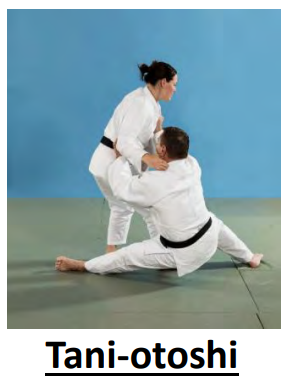 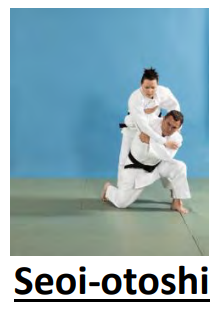 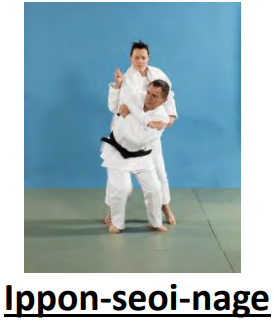 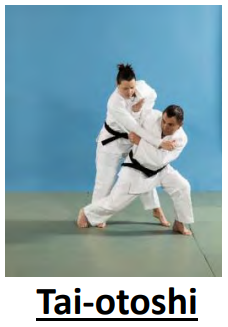 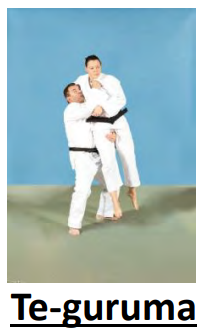 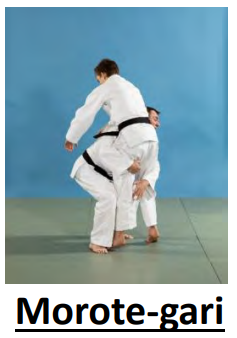 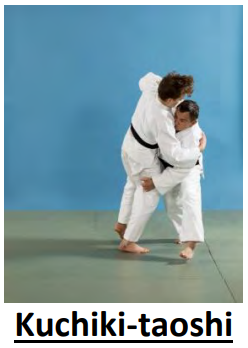 TE-WAZA   -  suite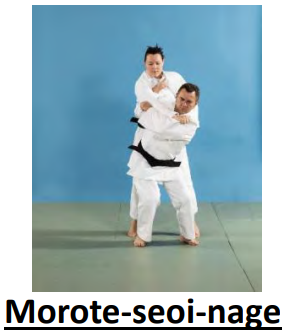 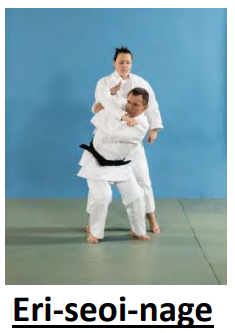 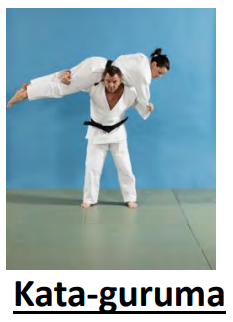 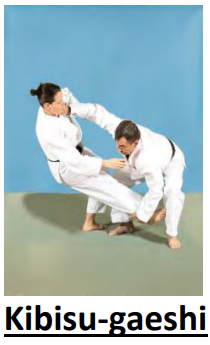 ASHI-WASA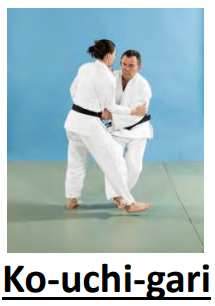 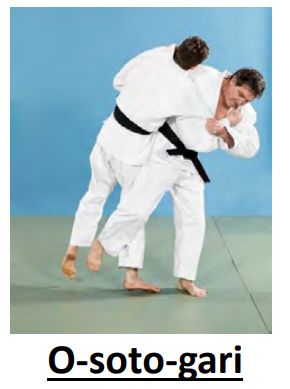 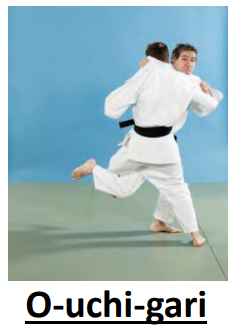 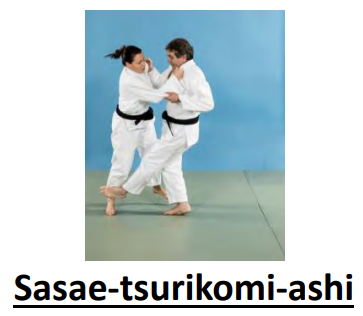 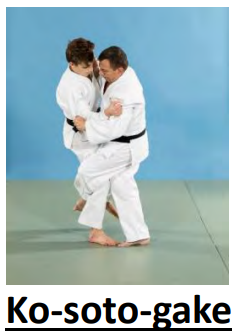 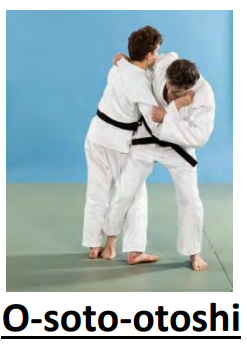 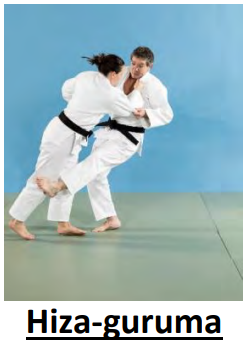 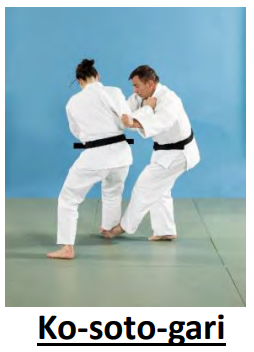 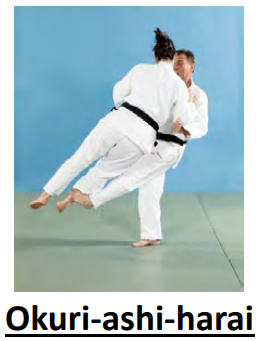 ASHI-WASA  -  suite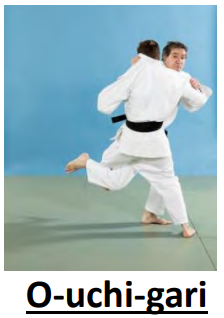 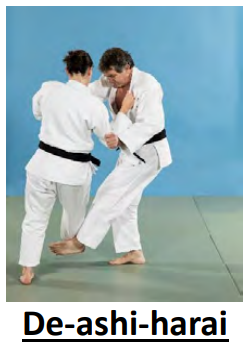 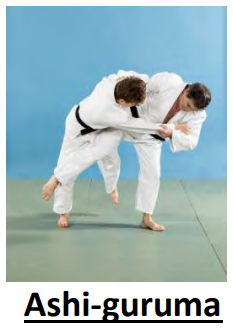 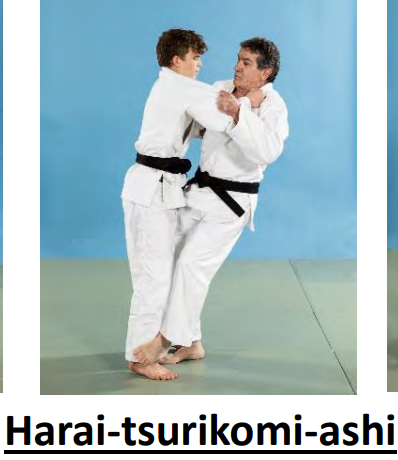 SUTEMI-WAZA  MA-SUTEMIU-WAZA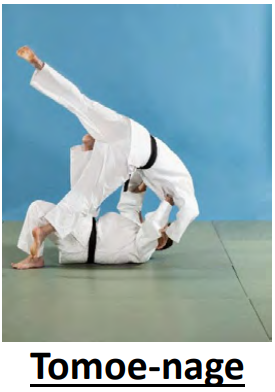 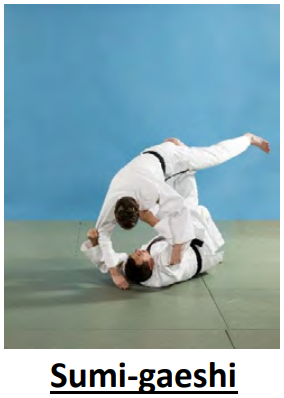 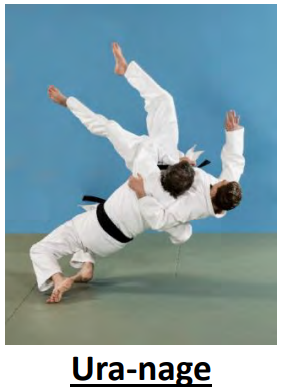 SUTEMI-WAZA  YOKO-SUTEMIU-WAZA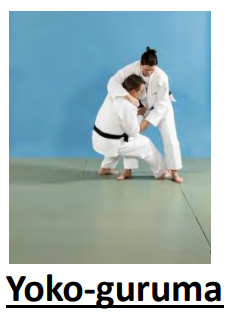 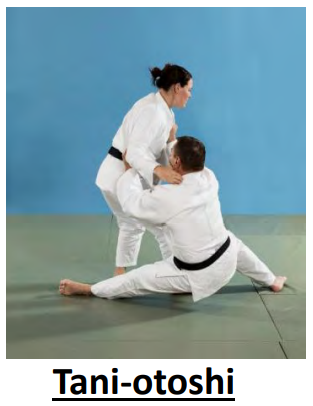 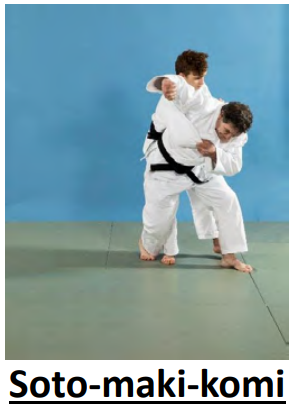 OSAEKOMI-WAZA (IMMOBILISATIONS)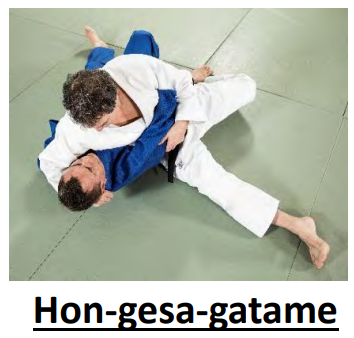 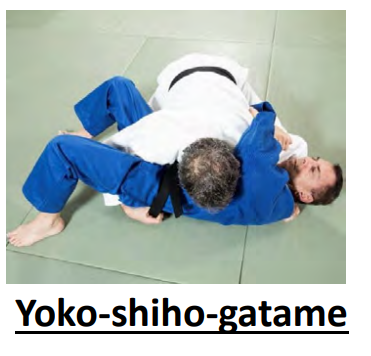 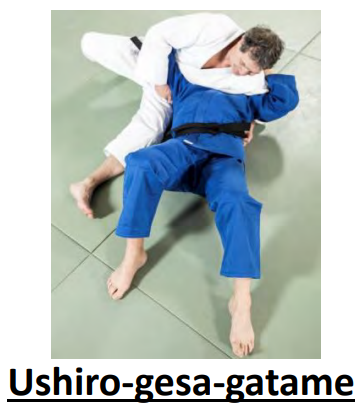 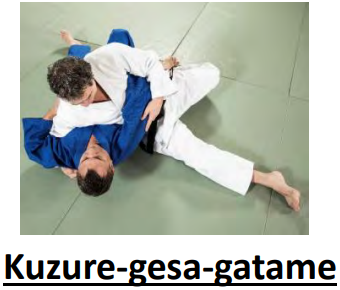 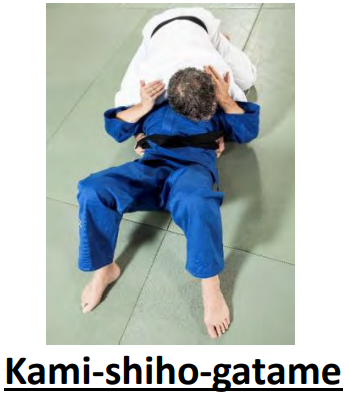 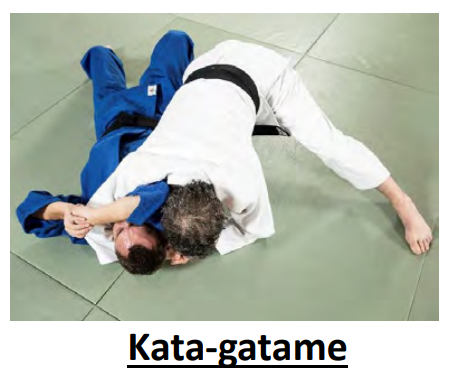 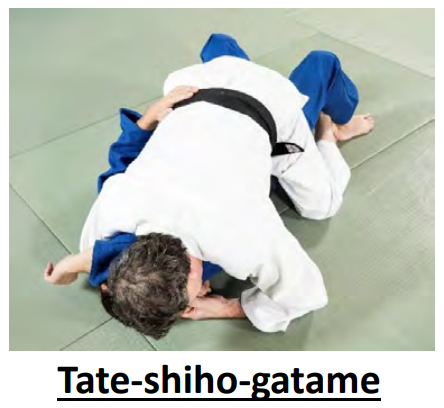 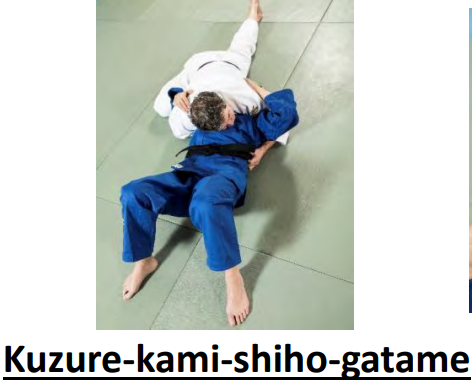 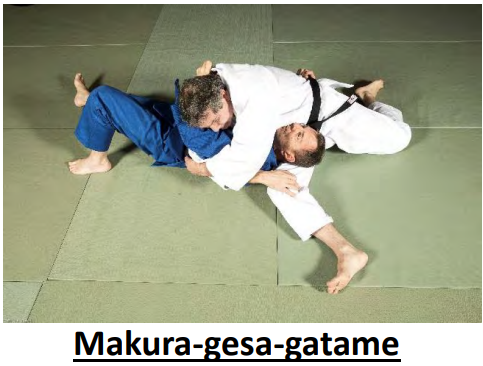 SHIME-WAZA (ETRANGLEMENTS)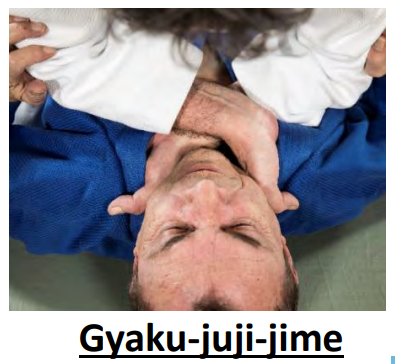 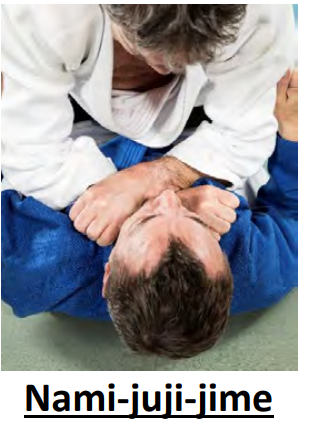 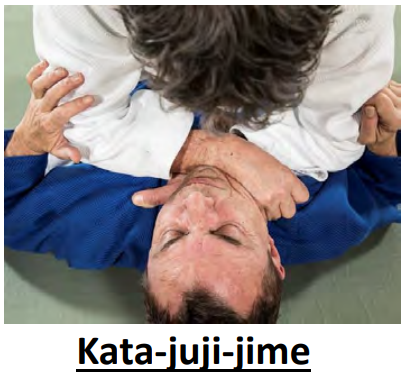 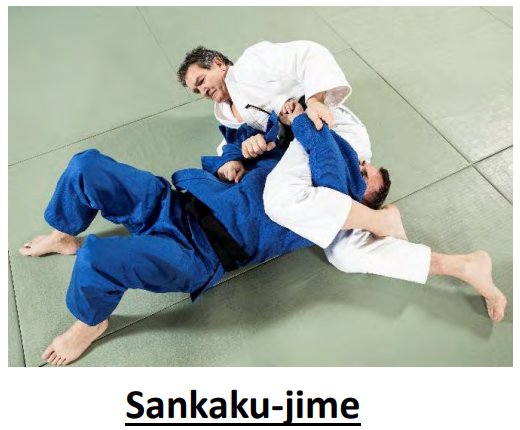 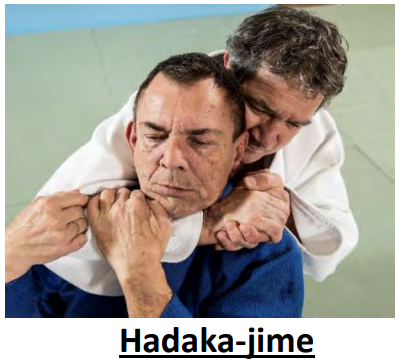 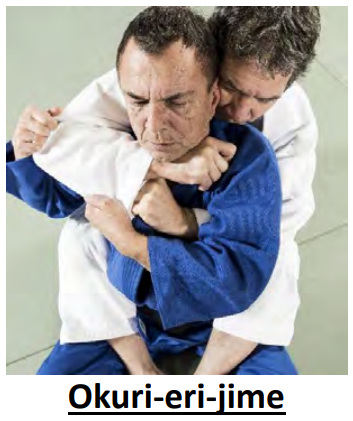 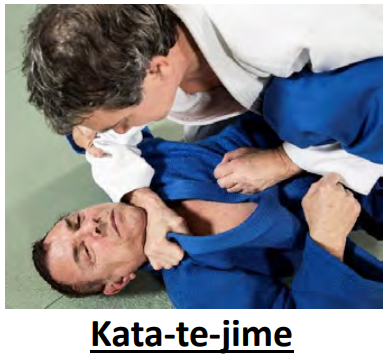 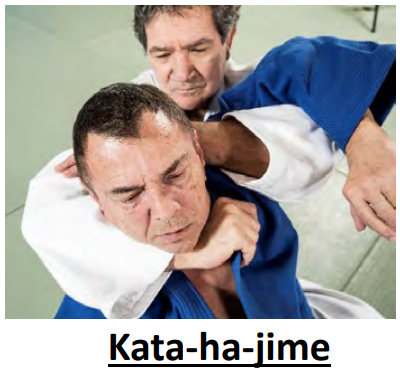 KANSETSU-WAZA (CLE DE COUDE)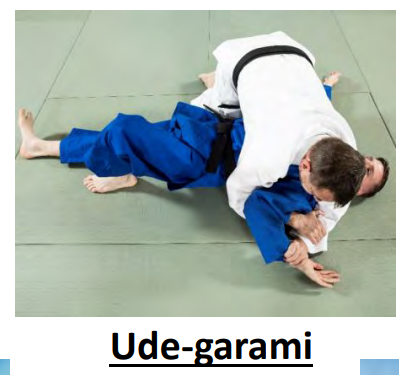 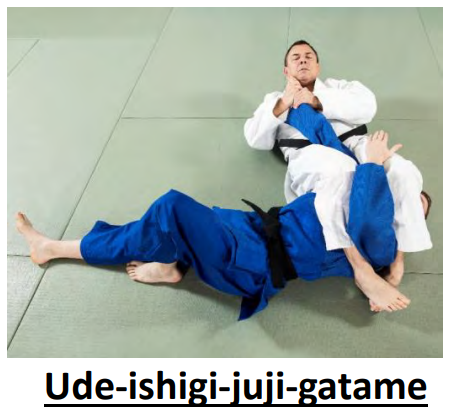 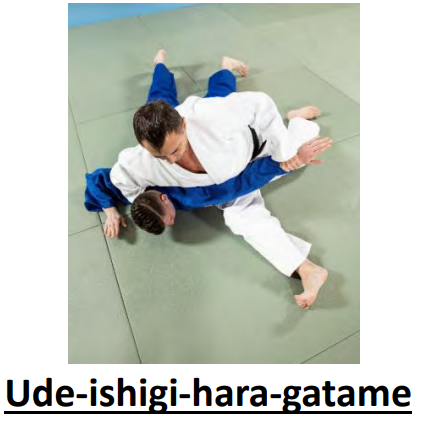 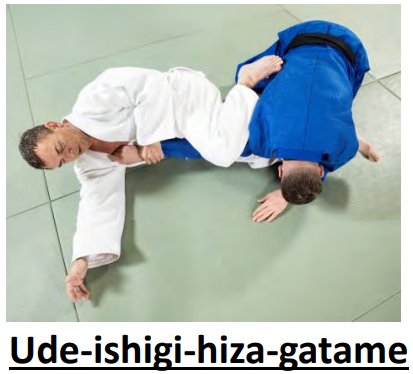 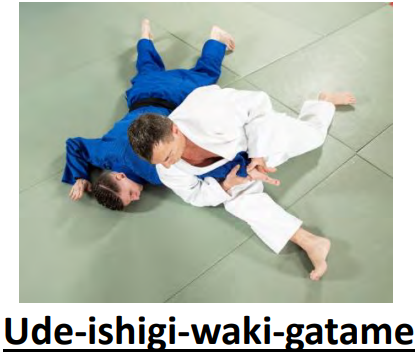 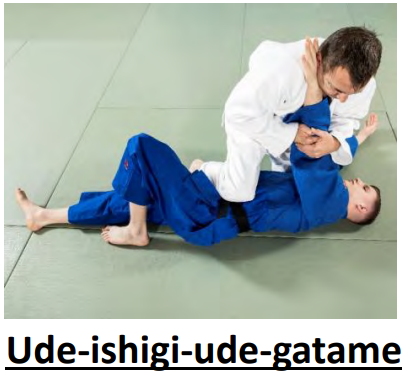 